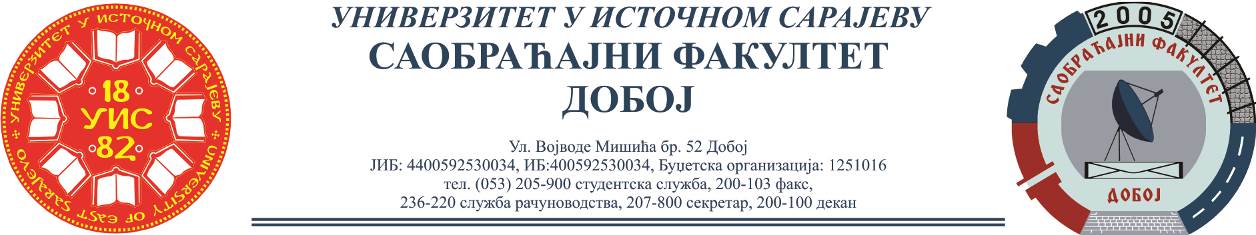 О  Б  А  В  Ј  Е  Ш  Т  Е  Њ  ЕОбавјештавају се студенти који су у првом септембарском року пријавили испите из предмета: Енглески језик 1, 2 и 3 код предметног наставника Милке Бојанић да, обавезно, поново пријаве испи за други септембарски рок најкасније до четвртка 12.09.2019. године. Испит ће полагати код предметног наставника мр Тање Петровић у понедељак, 16.09.2019.године у 9,00 часова.Датум: 10.0.92019.године					Студентска служба,